Додаток 3до Положення про Шкільний                     громадський  бюджет в Мукачівській              міській територіальній громаді затвердженого рішенням ________        міської ради _______ скликання (форма проекту)__________ № _______БЛАНК ДЛЯ ГОЛОСУВАННЯПрізвище     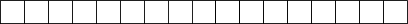 Ім’я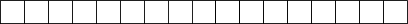 По-батькові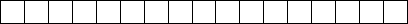 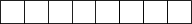 Дата народження                          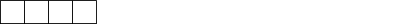 Клас навчального закладу :                   __________                                                                                                   __________________          дата                                                                                                                                                                                      (підпис)* Проголосувати можна за  один великий та за один малий проєкт, про що робиться позначка у відповідній графі. В разі наявності більш, ніж 1 позначки за один великий, один малий проєкт, бланк для голосування вважається недійсним.  Секретак мілької ради                                                                        Я.ЧубиркоНомер та назва навчального закладуДата видачі бюлетеняРеєстраційний номер бюлетеня ПІБ відповідальної за видачу бланку особи пункту голосуванняПідпис відповідальної за видачу бланку особи пункту голосуванняНомер та назва навчального закладуДата видачі бюлетеняРеєстраційний номер бюлетеня ПІБ відповідальної за видачу бланку особи пункту голосуванняПідпис відповідальної за видачу бланку особи пункту голосування№Номер      проєктуНазва завдання проєктуВідмітка про голосування *Розділ 1. Великі проєкти, які пропонуються для голосування Розділ 1. Великі проєкти, які пропонуються для голосування Розділ 1. Великі проєкти, які пропонуються для голосування 1Назва проєкту2Назва проєкту3…………4Розділ 2. Малі проєкти, які  пропонуються для голосуванняРозділ 2. Малі проєкти, які  пропонуються для голосуванняРозділ 2. Малі проєкти, які  пропонуються для голосування1Назва проєкту2Назва проєкту3…………4